Teknisk info om det trådløse netDet trådløse netværk på Skive-Viborg HF&VUC hedder SVHFVUC og du skal bruge din interne konto for at logge på.Konfigurationsvejledning for Windows 7 computereVælg Start -> Kontrolpanel -> Netværk og Internet -> Netværks- og delingscenterVælg så ”Administrer trådløse netværk”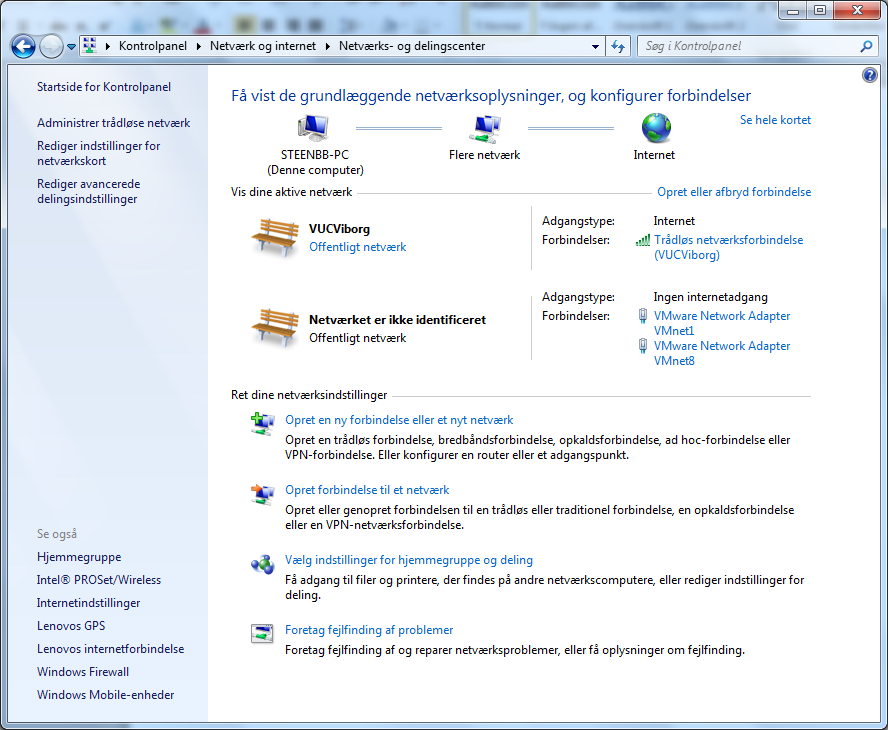 Vælg ”Tilføj” for at tilføje en ny forbindelse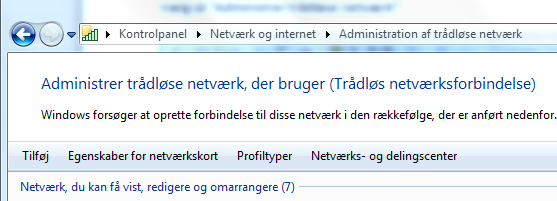 NB! Hvis du allerede har en trådløs forbindelse med navnet SVHFVUC, anbefaler vi at fjerne denne forbindelse og starte forfra.Vælg at tilføje den nye forbindelse manuelt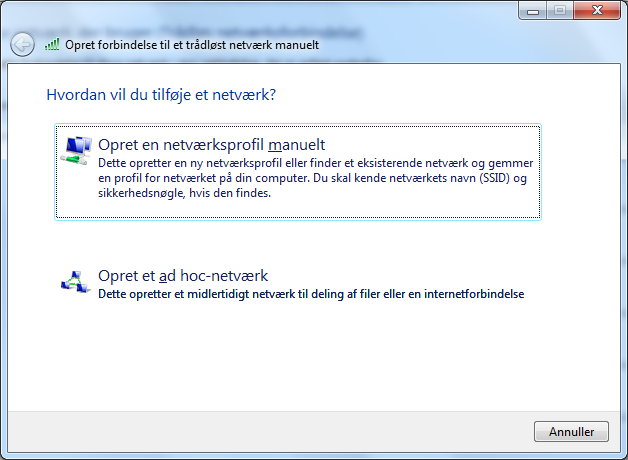 Indtast Netværksnavn, vælg Sikkerhedstype og Krypteringstype som nedenstående.NB! Du SKAL indtaste netværksnavnet SVHFVUC med store bogstaver, som du ser det her.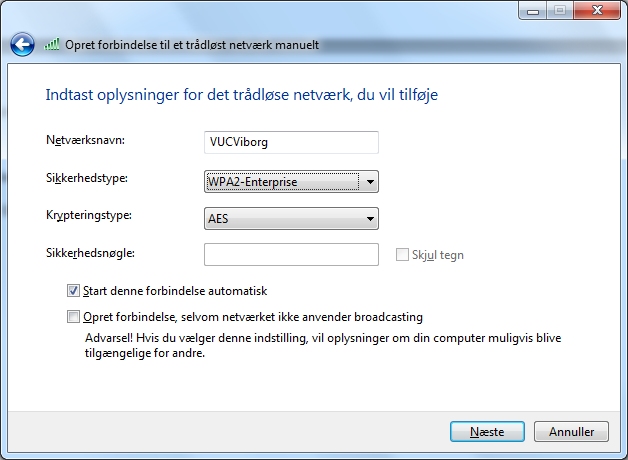 Når det ser ud som ovenstående, så klik NæsteVælg så ”Skift forbindelsesindstillingerne”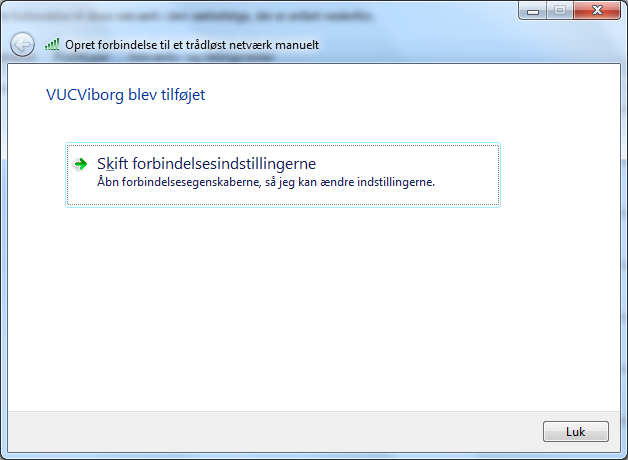 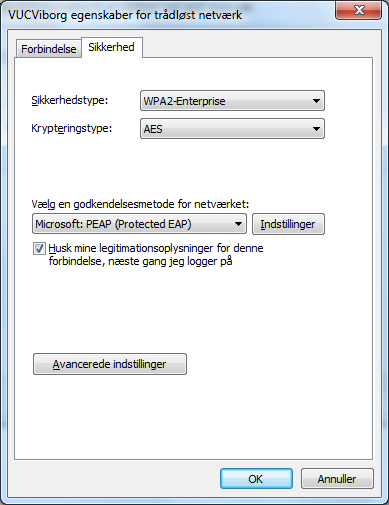 Vælg fanebladet ”Sikkerhed”Klik så på knappen ”Indstillinger”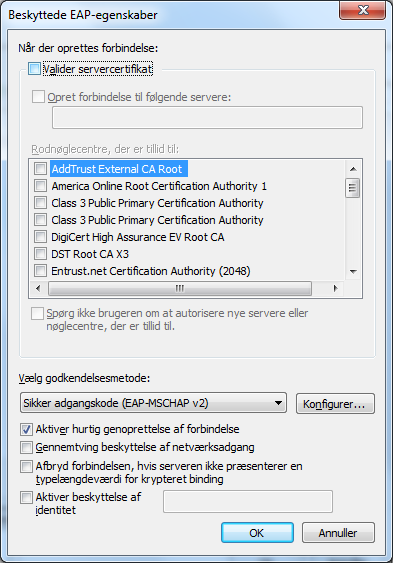 Fjern flueben i ”Valider servercertifikat”Klik på ”Konfigurer”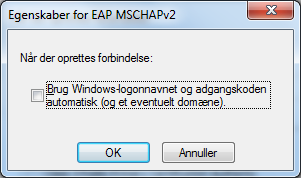 Fjern flueben i ”Brug Windows-logonnavnet og adgangskoden automatisk” Klik OK to gange indtil du er tilbage ved denne menu: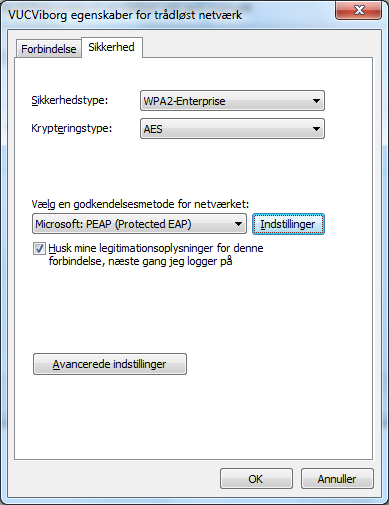 Her skal du klikke på ”Avancerede indstillinger”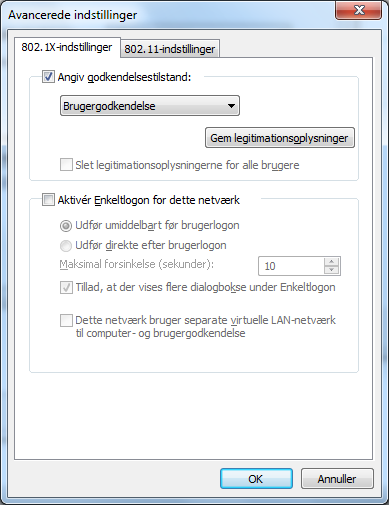 Sæt flueben i ”Angiv godkendelsestilstand” og vælg ”Brugergodkendelse”Klik dernæst på ”Gem legitimationsoplysninger”Her angiver du dit UNI-login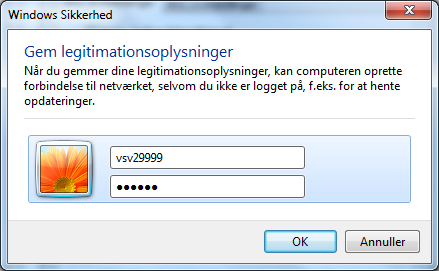 Klik OK indtil alle menuer er lukket. Du har nu konfigureret din trådløse forbindelse.MS, september 2018